О внесении изменений в постановлениеИсполнительного комитета от 25.12.2015 № 478 «О Программе  по профилактике терроризма и экстремизма в Алексеевскоммуниципальном районе Республики Татарстан на 2016-2018 годы»1. Внести следующие изменения в Муниципальную Программу по профилактике терроризма и экстремизма в Алексеевском муниципальном районе Республики Татарстан на 2016-2018 годы:-   пункт 4 раздела IV «Перечень программных мероприятий» изложить в новой редакции: 2. Контроль за исполнением настоящего постановления оставляю за собой.Руководитель Исполнительного комитета                                                          Д.А. Гилязов                                     ИСПОЛНИТЕЛЬНЫЙ КОМИТЕТАЛЕКСЕЕВСКОГО МУНИЦИПАЛЬНОГО РАЙОНАРЕСПУБЛИКИ ТАТАРСТАН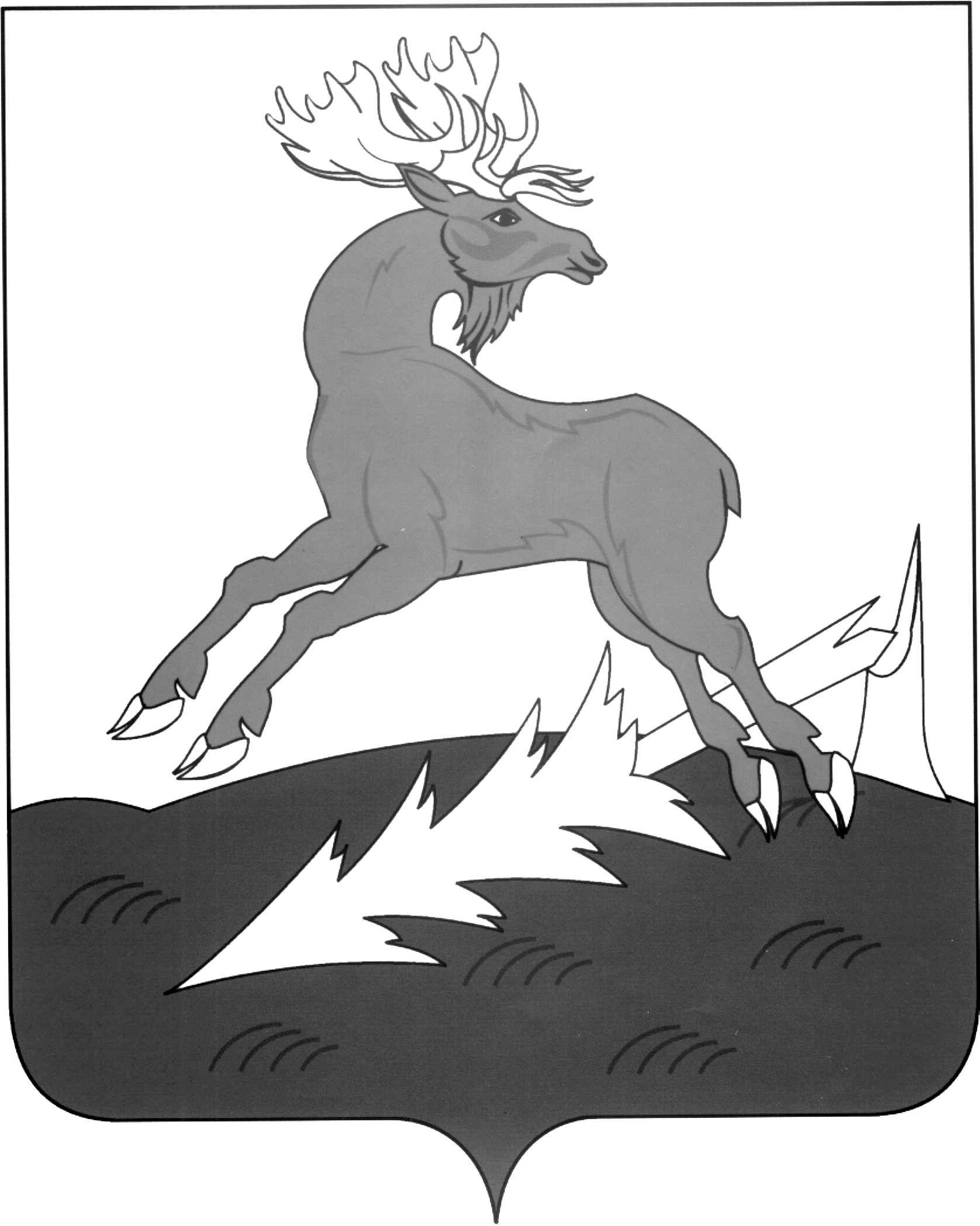 АЛЕКСЕЕВСКМУНИЦИПАЛЬ РАЙОНЫНЫҢ      БАШКАРМА КОМИТЕТЫТАТАРСТАН РЕСПУБЛИКАСЫ         ПОСТАНОВЛЕНИЕ                  ____04.09.2017________ п.г.т.Алексеевское                       КАРАР№ __341__№ п/пМероприятияИсполнителиСрок исполненияИсточники финансирования4.Разрабатывать и размещать в местах массового пребывания граждан, в зданиях учебных заведений плакаты наглядной агитации, рекламные щиты, содержание которых направлено на:- формирование чувства гражданской идентичности в России;- формирование неприятия идей терроризма и экстремизма;- повышение правового самосознания.Исполнительный комитет Алексеевского муниципального района, Антитеррористическая комиссия, отдел МВД России по району2016-2018г.г. Бюджет Алексеевского муниципального района 60000 руб. (на 3 года)